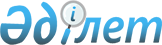 О внесении изменений и дополнений в постановление акимата Сайрамского района от 14 января 2015 года № 55 "О переименовании государственных учреждений аппаратов акимов сельских округов Сайрамского района и утверждении их положений"
					
			Утративший силу
			
			
		
					Постановление акимата Сайрамского района Южно-Казахстанской области от 27 января 2016 года № 78. Зарегистрировано Департаментом юстиции Южно-Казахстанской области 18 февраля 2016 года № 3595. Утратило силу постановлением акимата Сайрамского района Южно-Казахстанской области от 28 апреля 2016 года № 213      Сноска. Утратило силу постановлением акимата Сайрамского района Южно-Казахстанской области от 28.04.2016 № 213.

      В соответствии с Законом Республики Казахстан 23 января 2001 года "О местном государственном управлении и самоуправлении в Республике Казахстан", Законом Республики Казахстан от 2 ноября 2015 года "О внесении изменений и дополнений в некоторые законодательные акты Республики Казахстан по вопросам развития местного самоуправления в Республике Казахстан", Указом Президента Республики Казахстан от 29 октября 2012 года "Об утверждении Типового положения государственного органа Республики Казахстан", акимат Сайрамского района ПОСТАНОВЛЯЕТ:

      1. Внести в постановление акимата Сайрамского района от 14 января 2015 года № 55 "О переименовании государственных учреждений аппаратов акимов сельских округов Сайрамского района и утверждении их положений" (зарегистрировано в Реестре государственной регистрации нормативных правовых актов за № 2999, опубликовано 3 марта, 13 марта, 20 марта, 27 марта, 3 апреля 2015 года в газете "Пульс Сайрама") следующие изменения и дополнения:

      в положении о государственном учреждении "Аппарат акима Аксукентского сельского округа Сайрамского района", утвержденный согласно приложению 1 к указанному постановлению:

      пункт 16 дополнить подпунктами 8-1), 8-2), 18-1) и 31-1) следующего содержания:

      "8-1) проводят инвентаризацию жилищного фонда села, сельского округа;

      8-2) организуют по согласованию с акимом района и собранием местного сообщества снос аварийного жилья села, сельского округа;

      18-1) оказывают содействие микрокредитованию сельского населения в рамках программных документов системы государственного планирования;

      31-1) содействует выделению жилья матерям, награжденным подвеской "Алтын алқа";";

      подпункт 64) пункта 16 изложить в следующей редакции:

      "64) рассматривает дела об административных правонарушениях и налагает административные взыскания за административные правонарушения, предусмотренные в Кодексе Республики Казахстан "Об административных правонарушениях", совершенные на территории сельского округа;";

      в положении о государственном учреждении "Аппарат акима Акбулакского сельского округа Сайрамского района", утвержденный согласно приложению 2 к указанному постановлению:

      пункт 16 дополнить подпунктами 8-1), 8-2), 18-1) и 31-1) следующего содержания:

      "8-1) проводят инвентаризацию жилищного фонда села, сельского округа;

      8-2) организуют по согласованию с акимом района и собранием местного сообщества снос аварийного жилья села, сельского округа;

      18-1) оказывают содействие микрокредитованию сельского населения в рамках программных документов системы государственного планирования;

      31-1) содействует выделению жилья матерям, награжденным подвеской "Алтын алқа";";

      подпункт 64) пункта 16 изложить в следующей редакции:

      "64) рассматривает дела об административных правонарушениях и налагает административные взыскания за административные правонарушения, предусмотренные в Кодексе Республики Казахстан "Об административных правонарушениях", совершенные на территории сельского округа;";

      в положении о государственном учреждении "Аппарат акима Арысского сельского округа Сайрамского района" утвержденный согласно приложению 3 к указанному постановлению:

      пункт 16 дополнить подпунктами 8-1), 8-2), 18-1) и 31-1) следующего содержания:

      "8-1) проводят инвентаризацию жилищного фонда села, сельского округа;

      8-2) организуют по согласованию с акимом района и собранием местного сообщества снос аварийного жилья села, сельского округа;

      18-1) оказывают содействие микрокредитованию сельского населения в рамках программных документов системы государственного планирования;

      31-1) содействует выделению жилья матерям, награжденным подвеской "Алтын алқа";";

      подпункт 64) пункт 16 изложить в следующей редакции:

      "64) рассматривает дела об административных правонарушениях и налагает административные взыскания за административные правонарушения, предусмотренные в Кодексе Республики Казахстан "Об административных правонарушениях", совершенные на территории сельского округа;";

      в положении о государственном учреждении "Аппарат акима Жибек-жолынского сельского округа Сайрамского района", утвержденный согласно приложению 4 к указанному постановлению:

      пункт 16 дополнить подпунктами 8-1), 8-2), 18-1) и 31-1) следующего содержания:

      "8-1) проводят инвентаризацию жилищного фонда села, сельского округа;

      8-2) организуют по согласованию с акимом района и собранием местного сообщества снос аварийного жилья села, сельского округа;

      18-1) оказывают содействие микрокредитованию сельского населения в рамках программных документов системы государственного планирования;

      31-1) содействует выделению жилья матерям, награжденным подвеской "Алтын алқа";";

      подпункт 64) пункт 16 изложить в следующей редакции:

      "64) рассматривает дела об административных правонарушениях и налагает административные взыскания за административные правонарушения, предусмотренные в Кодексе Республики Казахстан "Об административных правонарушениях", совершенные на территории сельского округа;";

      в положении о государственном учреждении "Аппарат акима Кайнарбулакского сельского округа Сайрамского района", утвержденный согласно приложению 5 к указанному постановлению:

      пункт 16 дополнить подпунктами 8-1), 8-2), 18-1) и 31-1) следующего содержания:

      "8-1) проводят инвентаризацию жилищного фонда села, сельского округа;

      8-2) организуют по согласованию с акимом района и собранием местного сообщества снос аварийного жилья села, сельского округа;

      18-1) оказывают содействие микрокредитованию сельского населения в рамках программных документов системы государственного планирования;

      31-1) содействует выделению жилья матерям, награжденным подвеской "Алтын алқа";";

      подпункт 64) пункт 16 изложить в следующей редакции:

      "64) рассматривает дела об административных правонарушениях и налагает административные взыскания за административные правонарушения, предусмотренные в Кодексе Республики Казахстан "Об административных правонарушениях", совершенные на территории сельского округа;";

      в положении о государственном учреждении "Аппарат акима Карасуского сельского округа Сайрамского района", утвержденный согласно приложению 6 к указанному постановлению:

      пункт 16 дополнить подпунктами 8-1), 8-2), 18-1) и 31-1) следующего содержания:

      "8-1) проводят инвентаризацию жилищного фонда села, сельского округа;

      8-2) организуют по согласованию с акимом района и собранием местного сообщества снос аварийного жилья села, сельского округа;

      18-1) оказывают содействие микрокредитованию сельского населения в рамках программных документов системы государственного планирования;

      31-1) содействует выделению жилья матерям, награжденным подвеской "Алтын алқа";";

      подпункт 64) пункт 16 изложить в следующей редакции:

      "64) рассматривает дела об административных правонарушениях и налагает административные взыскания за административные правонарушения, предусмотренные в Кодексе Республики Казахстан "Об административных правонарушениях", совершенные на территории сельского округа;";

      в положении о государственном учреждении "Аппарат акима Карабулакского сельского округа Сайрамского района", утвержденный согласно приложению 7 к указанному постановлению:

      пункт 16 дополнить подпунктами 8-1), 8-2), 18-1) и 31-1) следующего содержания:

      "8-1) проводят инвентаризацию жилищного фонда села, сельского округа;

      8-2) организуют по согласованию с акимом района и собранием местного сообщества снос аварийного жилья села, сельского округа;

      18-1) оказывают содействие микрокредитованию сельского населения в рамках программных документов системы государственного планирования;

      31-1) содействует выделению жилья матерям, награжденным подвеской "Алтын алқа";";

      подпункт 64) пункт 16 изложить в следующей редакции:

      "64) рассматривает дела об административных правонарушениях и налагает административные взыскания за административные правонарушения, предусмотренные в Кодексе Республики Казахстан "Об административных правонарушениях", совершенные на территории сельского округа;";

      в положении о государственном учреждении "Аппарат акима Карамуртского сельского округа Сайрамского района", утвержденный согласно приложению 8 к указанному постановлению:

      пункт 16 дополнить подпунктами 8-1), 8-2), 18-1) и 31-1) следующего содержания:

      "8-1) проводят инвентаризацию жилищного фонда села, сельского округа;

      8-2) организуют по согласованию с акимом района и собранием местного сообщества снос аварийного жилья села, сельского округа;

      18-1) оказывают содействие микрокредитованию сельского населения в рамках программных документов системы государственного планирования;

      31-1) содействует выделению жилья матерям, награжденным подвеской "Алтын алқа";";

      подпункт 64) пункт 16 изложить в следующей редакции:

      "64) рассматривает дела об административных правонарушениях и налагает административные взыскания за административные правонарушения, предусмотренные в Кодексе Республики Казахстан "Об административных правонарушениях", совершенные на территории сельского округа;";

      в положении о государственном учреждении "Аппарат акима Кутарысского сельского округа Сайрамского района", утвержденный согласно приложению 9 к указанному постановлению:

      пункт 16 дополнить подпунктами 8-1), 8-2), 18-1) и 31-1) следующего содержания:

      "8-1) проводят инвентаризацию жилищного фонда села, сельского округа;

      8-2) организуют по согласованию с акимом района и собранием местного сообщества снос аварийного жилья села, сельского округа;

      18-1) оказывают содействие микрокредитованию сельского населения в рамках программных документов системы государственного планирования;

      31-1) содействует выделению жилья матерям, награжденным подвеской "Алтын алқа";";

      подпункт 64) пункт 16 изложить в следующей редакции:

      "64) рассматривает дела об административных правонарушениях и налагает административные взыскания за административные правонарушения, предусмотренные в Кодексе Республики Казахстан "Об административных правонарушениях", совершенные на территории сельского округа;";

      в положении о государственном учреждении "Аппарат акима Колкентского сельского округа Сайрамского района", утвержденный согласно приложению 10 к указанному постановлению:

      пункт 16 дополнить подпунктами 8-1), 8-2), 18-1) и 31-1) следующего содержания:

      "8-1) проводят инвентаризацию жилищного фонда села, сельского округа;

      8-2) организуют по согласованию с акимом района и собранием местного сообщества снос аварийного жилья села, сельского округа;

      18-1) оказывают содействие микрокредитованию сельского населения в рамках программных документов системы государственного планирования;

      31-1) содействует выделению жилья матерям, награжденным подвеской "Алтын алқа";";

      подпункт 64) пункт 16 изложить в следующей редакции:

      "64) рассматривает дела об административных правонарушениях и налагает административные взыскания за административные правонарушения, предусмотренные в Кодексе Республики Казахстан "Об административных правонарушениях", совершенные на территории сельского округа;";

      в положении о государственном учреждении "Аппарат акима Манкентского сельского округа Сайрамского района", утвержденный согласно приложению 11 к указанному постановлению:

      пункт 16 дополнить подпунктами 8-1), 8-2), 18-1) и 31-1) следующего содержания:

      "8-1) проводят инвентаризацию жилищного фонда села, сельского округа;

      8-2) организуют по согласованию с акимом района и собранием местного сообщества снос аварийного жилья села, сельского округа;

      18-1) оказывают содействие микрокредитованию сельского населения в рамках программных документов системы государственного планирования;

      31-1) содействует выделению жилья матерям, награжденным подвеской "Алтын алқа";";

      подпункт 64) пункт 16 изложить в следующей редакции:

      "64) рассматривает дела об административных правонарушениях и налагает административные взыскания за административные правонарушения, предусмотренные в Кодексе Республики Казахстан "Об административных правонарушениях", совершенные на территории сельского округа;";

      2. Государственному учреждению "Аппарат акима Сайрамского района" в порядке, установленном законодательными актами Республики Казахстан обеспечить:

      1) официальное опубликование настоящего постановления в периодических печатных изданиях, распространяемых на территории Сайрамского района и информационно–правовой системе "Әділет";

      2) размещение настоящего постановления на интернет – ресурсе акимата Сайрамского района.

      3. Контроль за исполнением настоящего постановления возложить на руководителя аппарата акима района Тугынбекова Б.

      4. Настоящее постановление вводится в действие по истечении десяти календарных дней после дня его первого официального опубликования.


					© 2012. РГП на ПХВ «Институт законодательства и правовой информации Республики Казахстан» Министерства юстиции Республики Казахстан
				
      Аким района

В.Кайназаров
